INTRODUCCIÓNLa entidad económica de acuerdo a la NIF A-2 es la unidad identificable que realiza actividades económicas y está constituida por combinaciones de recursos humanos, materiales y financieros, coordinados por una autoridad que toma decisiones encaminada a la consecución de los fines para los que fue creada. Dichas entidades pueden clasificarse de diferentes maneras, ya sea por la finalidad que persiguen pueden ser: lucrativas o no lucrativas, por el número de personas que las integran puede ser persona física o moral, pueden ser públicas, privadas o mixtas. Por su actividad pueden ser comerciales, fabriles, de servicio o como las clasifica la Ley General de Sociedades Mercantiles: sociedad en nombre colectivo, sociedad en comandita simple, Comandita por acciones, sociedad de responsabilidad limita, sociedad anónima, sociedad cooperativa.Dada los diversos tipos de entidades que existen, es importante que el alumno pueda identificar las características de los diferentes tipos de entidades, es por ellos que se estable el siguiente:OBJETIVOQue el alumno pueda identificar las características de las diferentes entidades que existen.DESARROLLO DEL TEMA CrucigramaSobre tipo de entidadesPASOS 1.- Acceder a la siguiente dirección: http://www.educaplay.com/es/recursoseducativos/1731476/tipos_de_entidades.htm2.- Entrará al sitio de educaplay y le desplegará la siguiente pantalla: 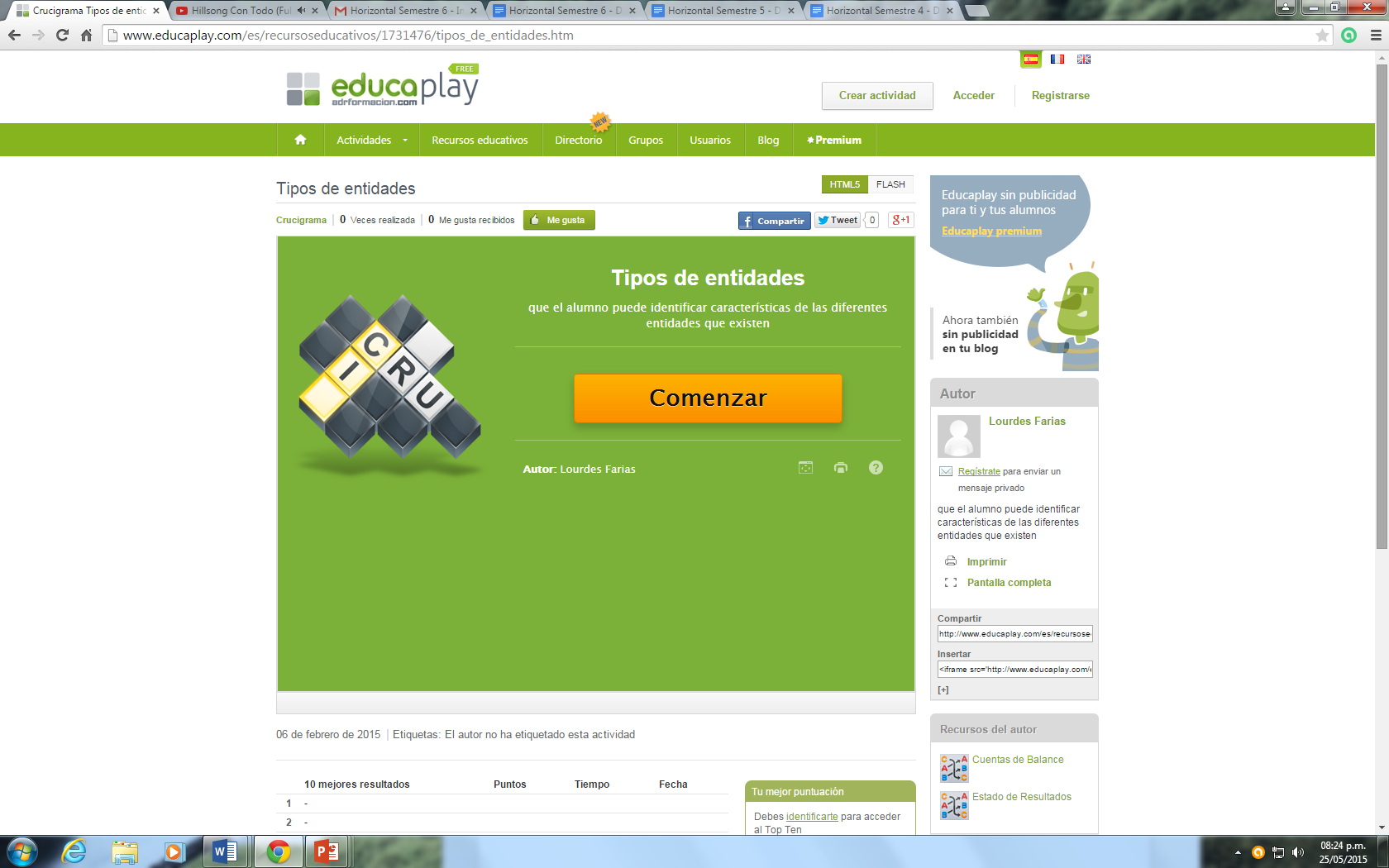 3.- Dar clic en comenzarAparecerá la siguiente pantalla: Y EL JUEGO A COMENZADO: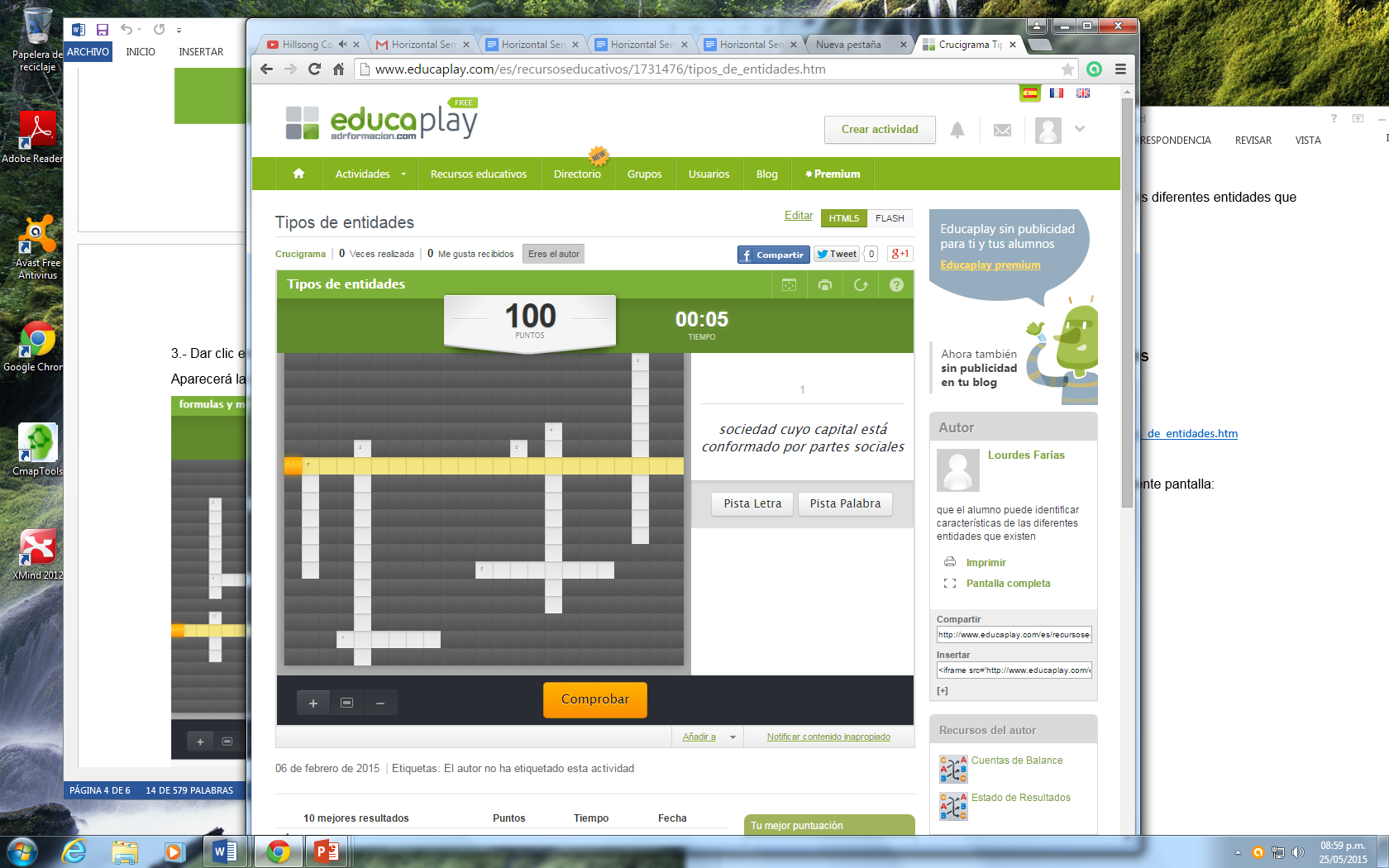 Deberá dar click en el número 1 ya sea horizontal o vertical El renglón o columna que señale y que deberá contestar, se pondrá en color amarillo Podrá leer la pregunta en la parte derecha de la pantalla, en nuestro ejemplo la pregunta 1 horizontal es: “sociedad cuyo capital está conformado por partes sociales:”Cuenta con una herramienta de ayuda: Ya sea una pista de la primera letra oconocer la palabra completa4.- Una vez que haya dado respuesta a todas las columnas y renglones del crucigrama de clic en comprobar y le mostrará la siguiente pantalla: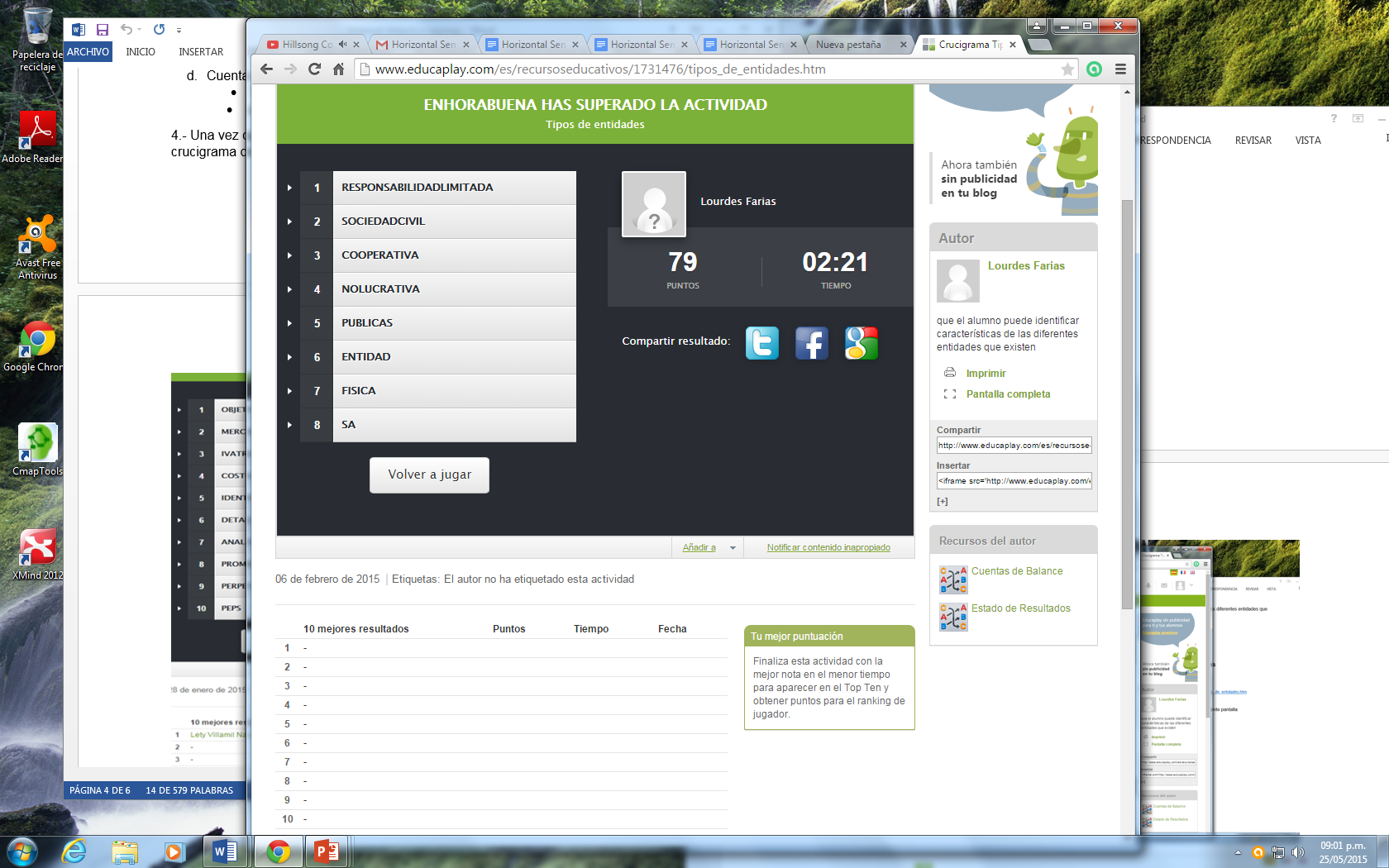 5.- Este juego le mostrará el tiempo que tardó en resolver  el crucigrama Le mostrará los puntos logrados Le dará opción a volver a jugarY le dará a conocer  los 10 mejores resultados 6.- Además si da clic en cualquier renglón de  la lista de la izquierda podrá volver a repasar cada uno de estos conceptos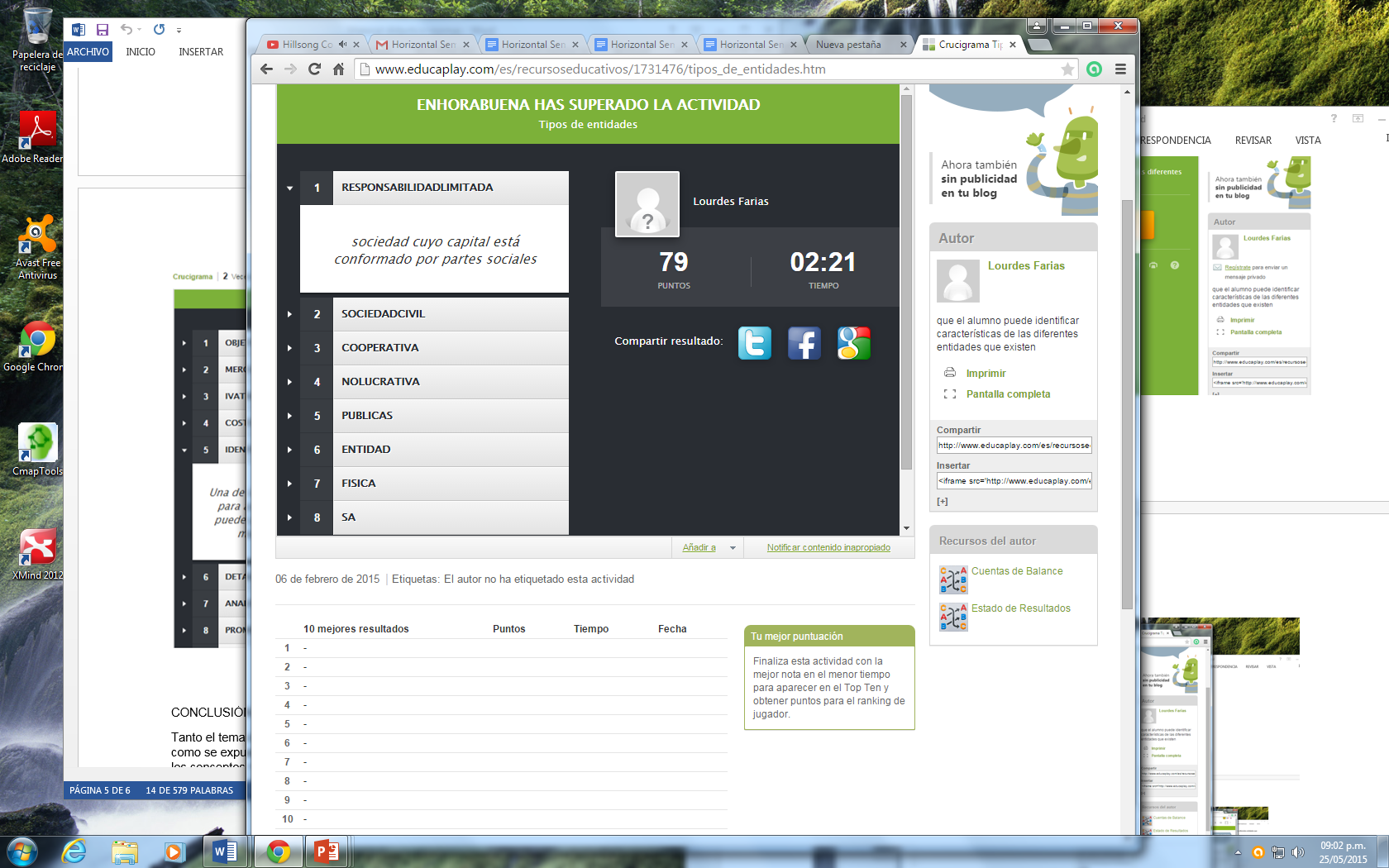 CONCLUSIÓN Para efectos de la contabilidad es muy importante conocer las características de las diferentes entidades pues ésta trata de identificar al ente que será sujeto de llevar la contabilidad, es por ello que el alumno deberá tener presente las características de cada tipo de entidad  y   se espera que la utilización de  esta herramienta le resulte más atractiva para  su aprendizaje  ya que aprenderá jugando. 